Instrukcja oddawania ubrań na kampanię dla SP nr 12 w ChorzowieW razie trudności z założeniem konta lub obsługą i poruszaniem się po stronie, proszę o kontakt telefoniczny z Agatą Bezak 
(tel. 667-542-553)Należy wejść na stronę www.ubraniadooddania.pl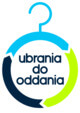 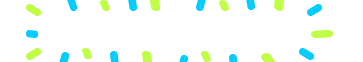 ZEBRALIŚMY JUŻ:
942 246,99 złO nasJakie rzeczy możesz spakować w kartony?Sklepy stacjonarneDołącz do nasZaloguj sięZarejestruj konto            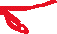 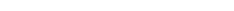 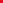 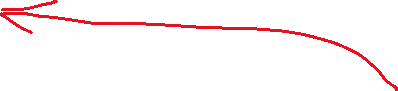 Zarejestrować konto wg instrukcji (zakładka na górnym pasku).Po zakończeniu rejestracji konta, proszę zalogować się na swoje konto i wybrać kampanię SP 12 -  tytuł kampanii „Nowe możliwości dla SP 12 w Chorzowie”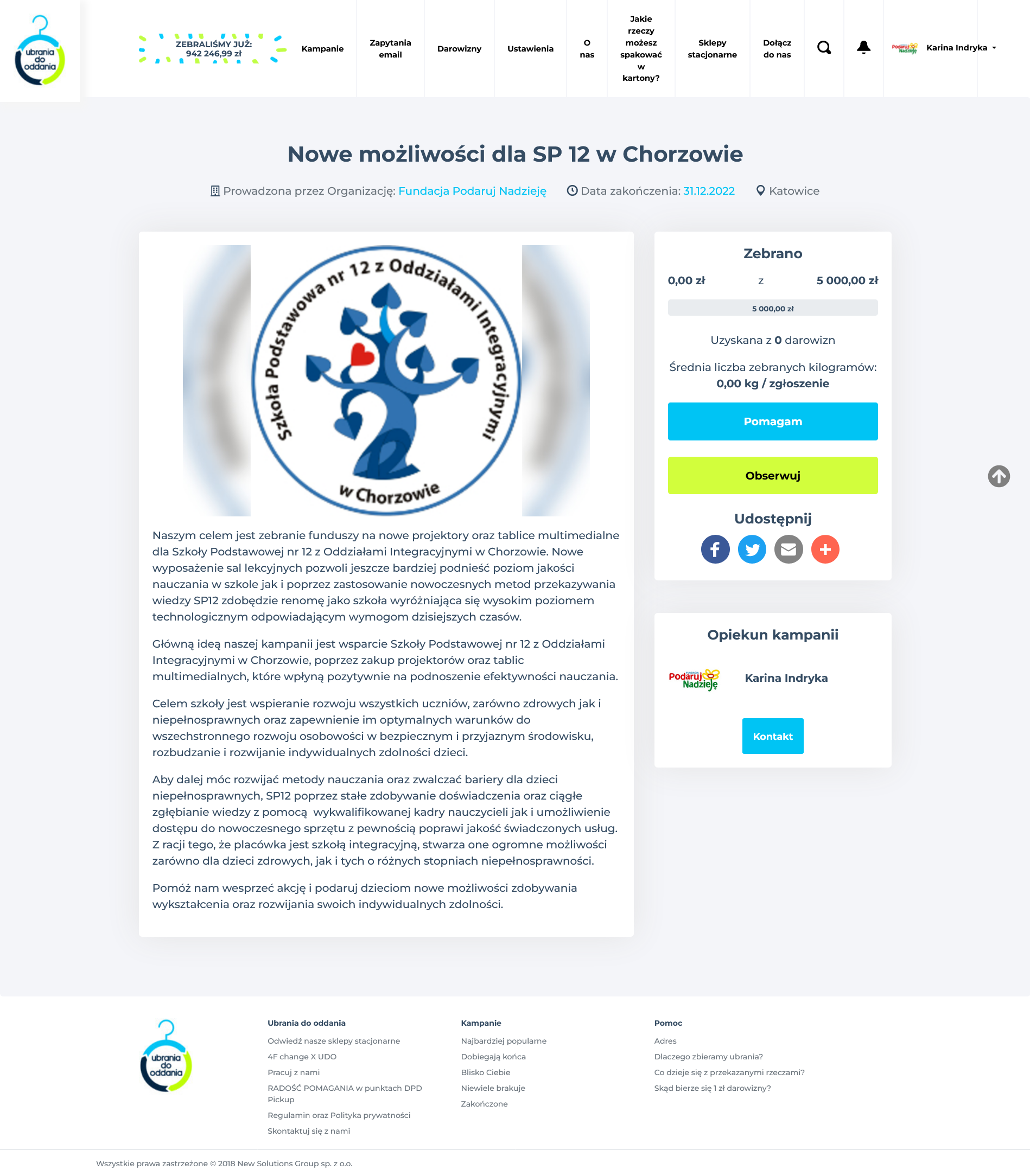 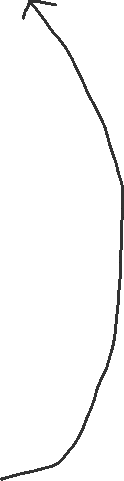 W oknie po prawej stronie klikamy „pomagam” i postępujemy wg instrukcji.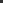 Zapoznać się z załączoną instrukcją jak spakować kartony z odzieżą (instrukcja poniżej)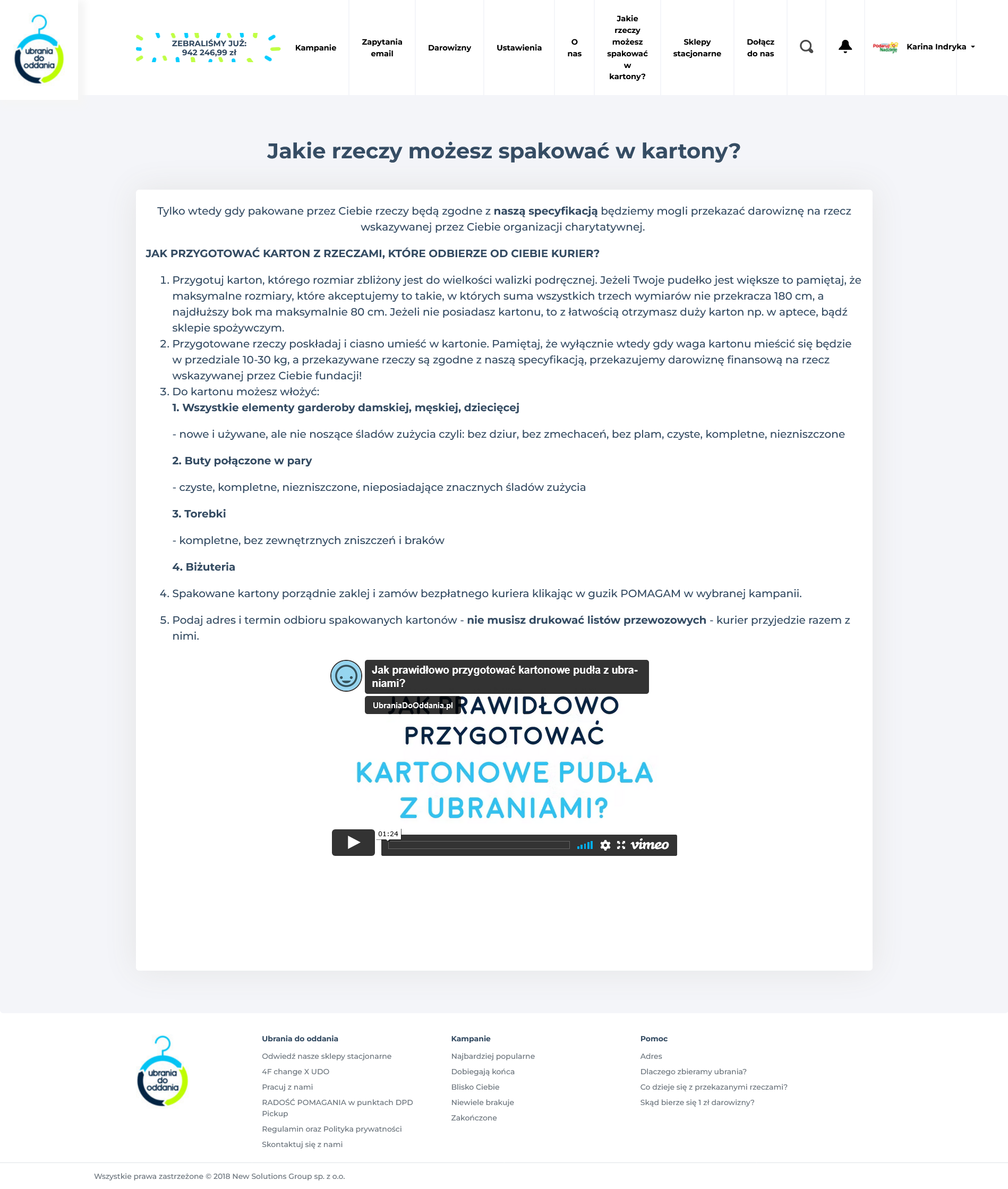 https://vimeo.com/user82007492?embedded=true&source=owner_portrait&owner=82007492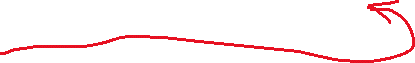 (link do filmu video z instrukcją)Zgodnie z instrukcją, przygotowane kartony można wysłać kurierem DPD albo zamówić kuriera ww. firmy, który we wskazanym terminie przyjedzie pod wskazany adres i odbierze kartony.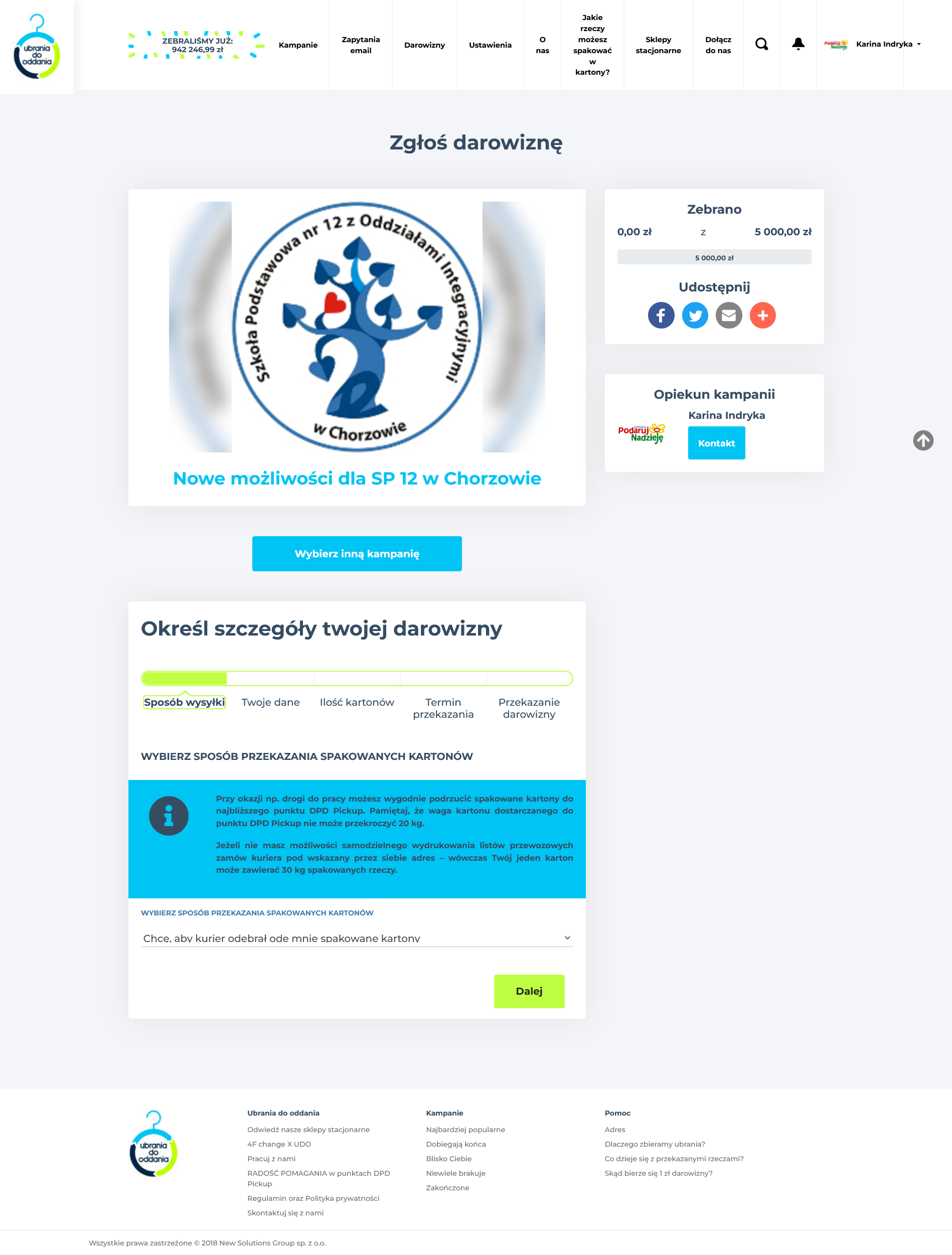 